Priorities for the WeekWeekly Calendar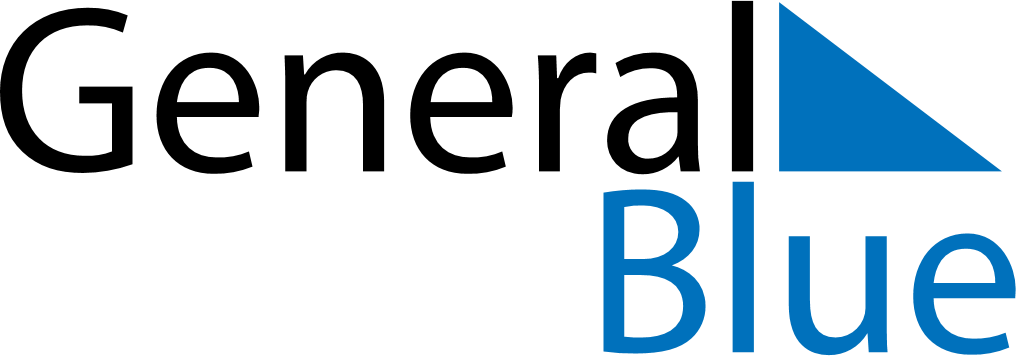 January 17, 2021 - January 23, 2021Weekly CalendarJanuary 17, 2021 - January 23, 2021Weekly CalendarJanuary 17, 2021 - January 23, 2021Weekly CalendarJanuary 17, 2021 - January 23, 2021Weekly CalendarJanuary 17, 2021 - January 23, 2021Weekly CalendarJanuary 17, 2021 - January 23, 2021Weekly CalendarJanuary 17, 2021 - January 23, 2021Weekly CalendarJanuary 17, 2021 - January 23, 2021SUNJan 17MONJan 18TUEJan 19WEDJan 20THUJan 21FRIJan 22SATJan 236 AM7 AM8 AM9 AM10 AM11 AM12 PM1 PM2 PM3 PM4 PM5 PM6 PM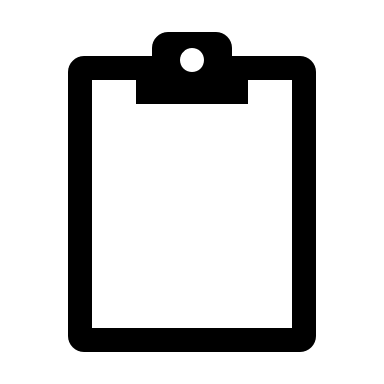 